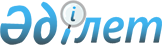 Об отмене взимания местного сбоpа на валютные опеpации
					
			Утративший силу
			
			
		
					УКАЗ Пpезидента Республики Казахстан от 27 янваpя 1994 г. N 1527. Утратил силу - Указом Президента РК от 18 июля 1995 г. N 2367.



        В соответствии с Законом Республики Казахстан "О временном
делегировании Президенту Республики Казахстан и главам местных
администраций дополнительных полномочий" и в целях осуществления 
дополнительных мер по формированию валютного рынка в республике 
ПОСТАНОВЛЯЮ:




        1. Отменить местный сбор со сделок при купле-продаже 
иностранной валюты.




        2. Кабинету Министров Республики Казахстан внести на рассмотрение




Верховного Совета Республики Казахстан нового созыва проект Закона
"О внесении изменений в Закон Республики Казахстан "О налоговой системе 
в Республике Казахстан".
    3. Настоящий Указ имеет силу Закона и действует до внесения
соответствующих изменений в Закон Республики Казахстан от 
24 декабря 1991 г. "О налоговой системе в Республике Казахстан".
    4. Указ вступает в силу со дня опубликования.

    Президент      
Республики Казахстан 

      
      


					© 2012. РГП на ПХВ «Институт законодательства и правовой информации Республики Казахстан» Министерства юстиции Республики Казахстан
				